PRISMAS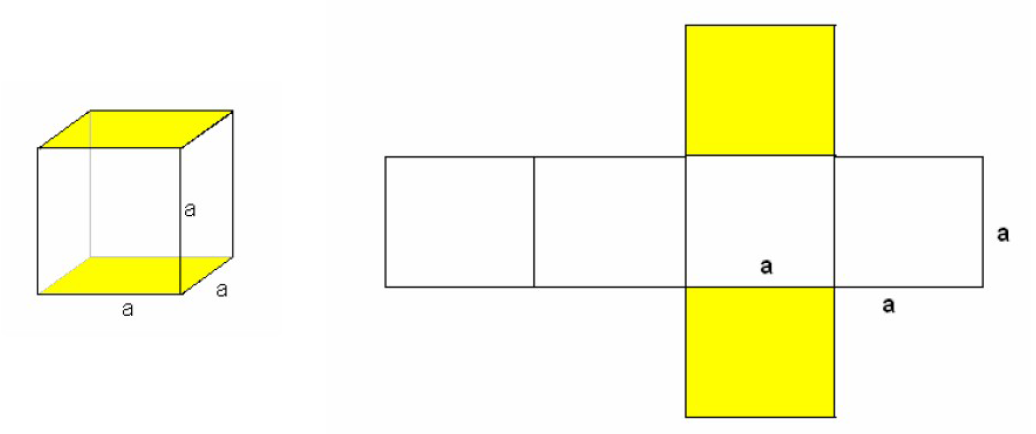 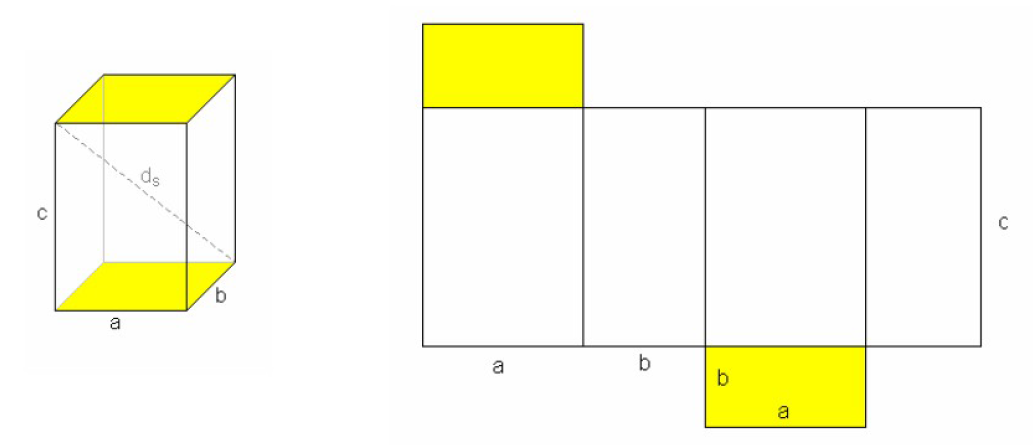 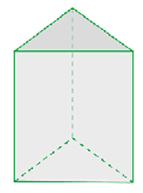 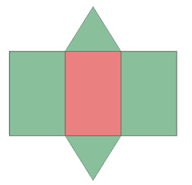 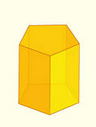 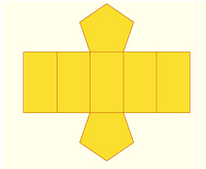 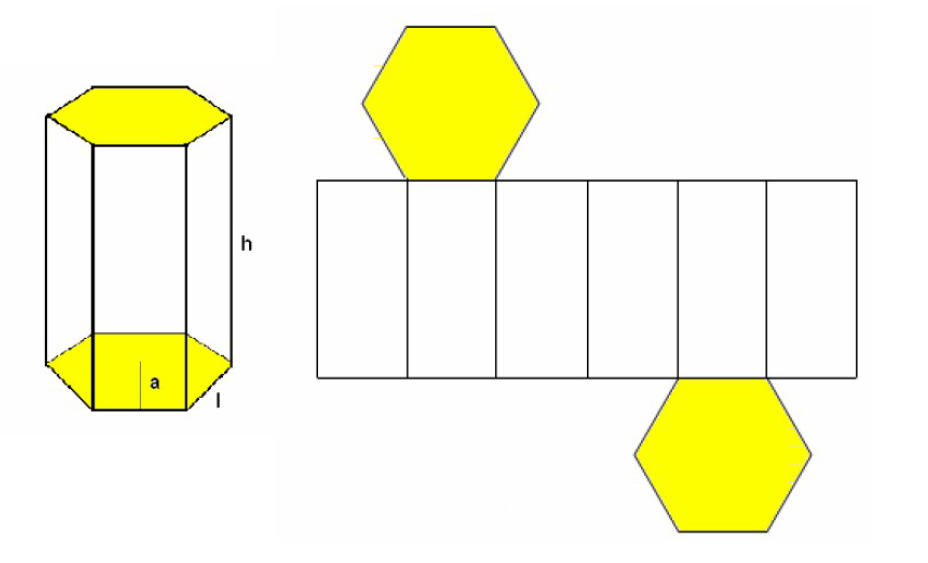 PIRÁMIDES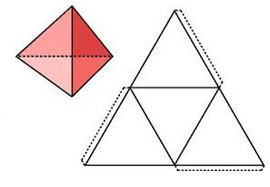 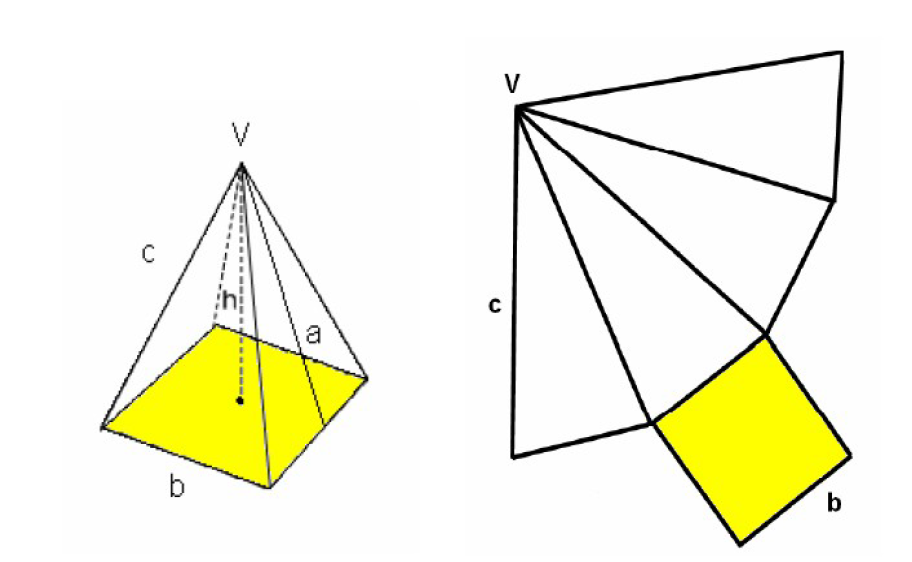 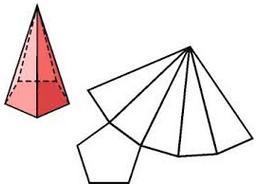 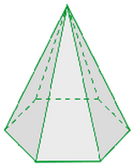 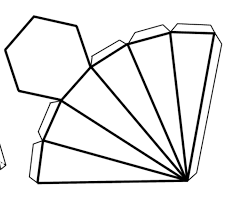 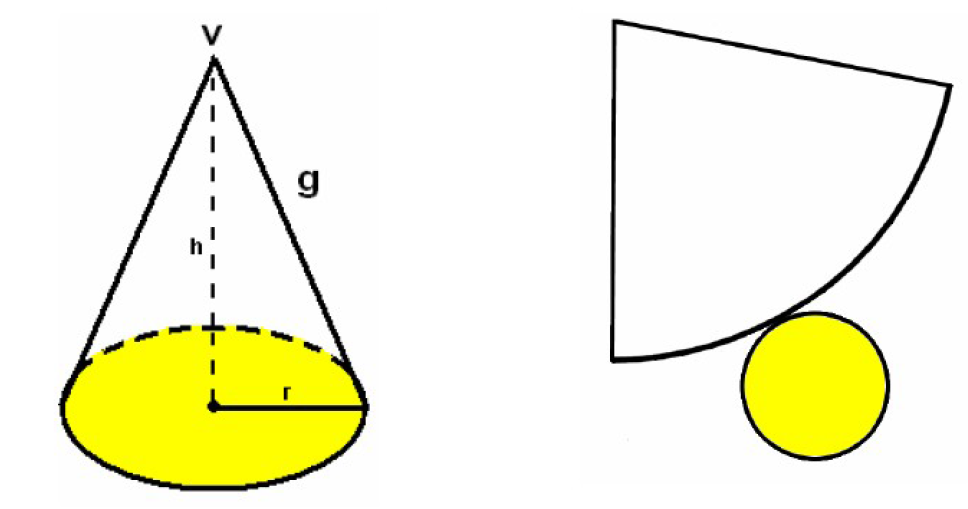 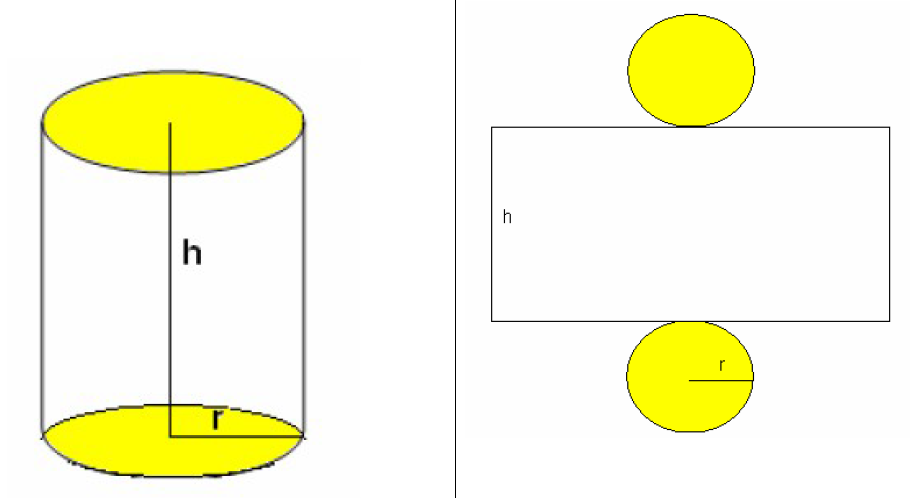 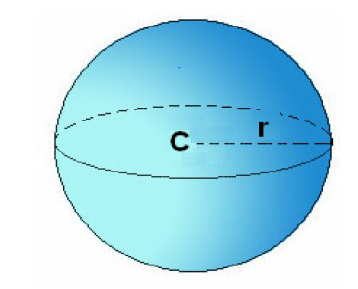 